RussiaRussiaRussiaRussiaJune 2029June 2029June 2029June 2029SundayMondayTuesdayWednesdayThursdayFridaySaturday12345678910111213141516Russia Day1718192021222324252627282930NOTES: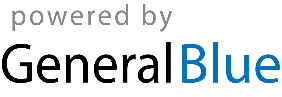 